c/o Heathfield Centre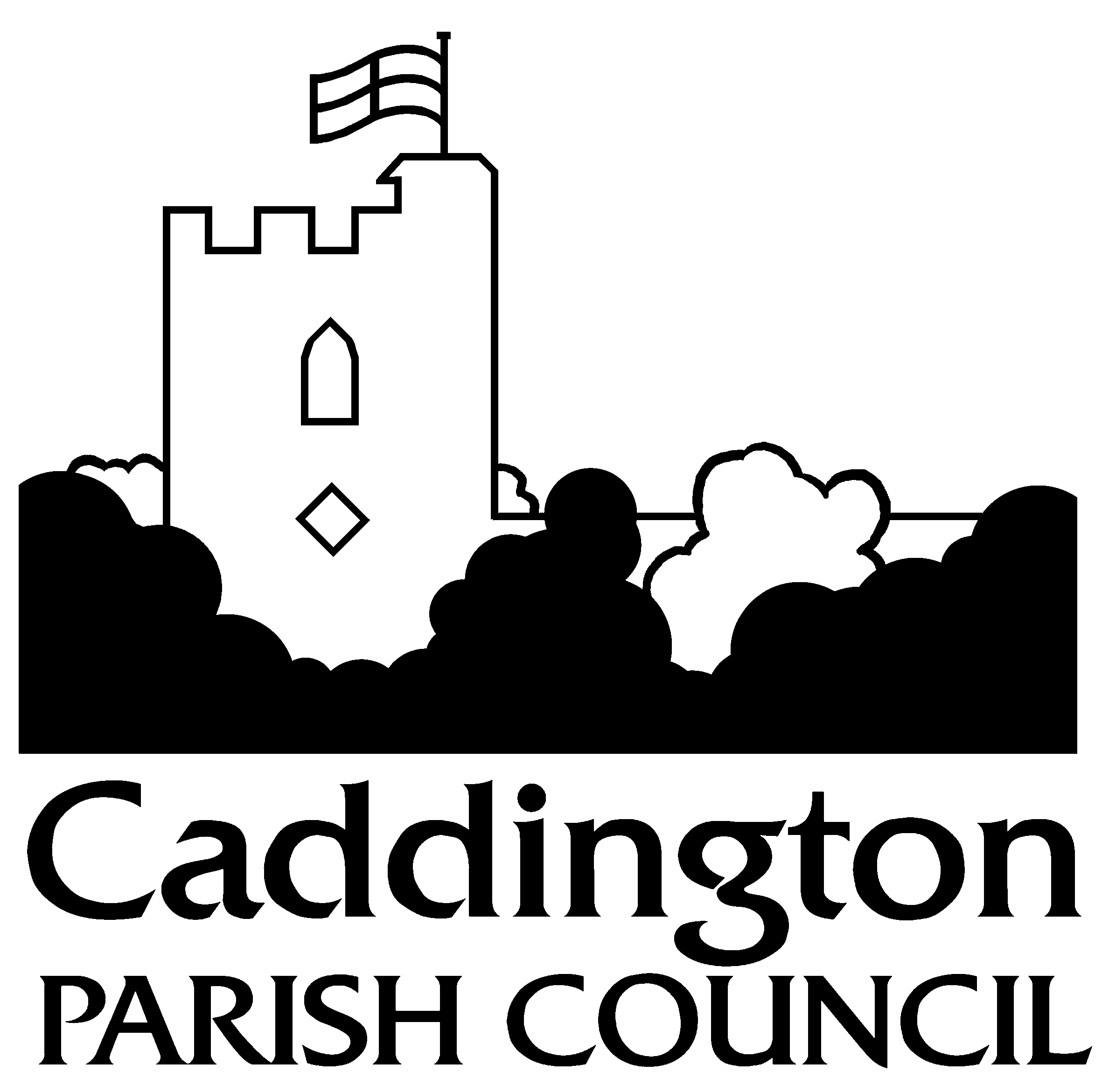 Hyde RoadCaddingtonBedfordshire  LU1 4HF 07912 298141clerk@caddington.com www.caddington.com5th December 2022To members of the Council I hereby give NOTICE and summon you to the next meeting of CADDINGTON PARISH COUNCIL on MONDAY 12th DECEMBER 2022 at 7:30pm at HEATHFIELD CENTRE, HYDE ROAD, LU1 4HFMembers of the Public: Informal public participation will be held from 7:30pm to 7:35pm for members of the public to address the Council. M WhitingM Whiting, Clerk to Caddington Parish CouncilAGENDA7:30pm Public Participation for 5 minutes for members of the public to address the CouncilReceive apologies for absenceReceive any declarations of interest from members in items on the agendaAgree and sign minutes of the meetings of 14th November 2022 as a correct recordReceive progress on resolutions – for information onlyMatters for attention of Police and receive Caddington Watch reportReceive report from Central Bedfordshire Ward Councillors and discuss CBC items Receive update from Central Bedfordshire Council on Centrebus 231 serviceReceive update on Heathfield Centre and developmentDiscuss Caddington Village magazineReceive update from Caddington Recreation AssociationReceive feedback from Christmas lights and switch on event Receive update on replacement village green tree Discuss Rushmore Park end of tenancy obligations and quotes to remove equipmentDiscuss 2023/24 budget requirements and 2023/24 PreceptReceive Planning Committee comments & recommendations for planning applications 
CB/22/04569/FULL 111 Chaul End Road, Caddington, Luton, LU1 4AS
Proposed Single & Two Storey Rear Extensions, Two Storey Side Extension, Garage Conversion & Replacing Entire Roof
CB/22/04559/FULL 13 Hawthorn Crescent, Caddington, Luton, LU1 4EQ
Construction of single detached bungalow, garage and ancillary access road and landscapingReceive general correspondence – for information onlyAuthorise accounts for payment Public Participation: 5 minutes for public to gain clarification of any item discussed on the agenda